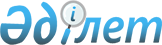 2017-2019 жылдарға арналған Солтүстік Қазақстан облысының Ақжар аудандық бюджет туралыСолтүстік Қазақстан облысы Ақжар аудандық мәслихатының 2016 жылғы 23 желтоқсандағы N 9-1 шешімі. Солтүстік Қазақстан облысының Әділет департаментінде 2017 жылғы 5 қаңтарда N 3997 болып тіркелді.
      Қазақстан Республикасының 2008 жылғы 4 желтоқсандағы Бюджет кодексінің 75 бабына, "Қазақстан Республикасындағы жергілікті мемлекеттік басқару және өзін-өзі басқару туралы" Қазақстан Республикасының 2001 жылғы 23 қаңтардағы Заңының 6 бабы 1 тармағының 1) тармақшасына сәйкес, Солтүстік Қазақстан облысының Ақжар аудандық мәслихаты ШЕШТІ: 
      1. Сәйкесінше 1, 2 және 3 қосымшаларына сәйкес 2017-2019 жылдарға арналған Солтүстік Қазақстан облысы Ақжар аудандық бюджеті бекітілсін, соның ішінде 2017 жылға мына көлемде: 
      1) кірістер – 2 555 915,9 мың теңге, оның ішінде мыналар бойынша:
      салықтық түсімдер – 314 492,2 мың теңге;
      салықтық емес түсімдер – 8 729,6 мың теңге;
      негізгі капиталды сатудан түскен түсімдер – 8 000 мың теңге;
      трансферттердің түсуі – 2 224 694,1 мың теңге.
      2) шығындар – 2 600 220,3 мың теңге. 
      3) таза бюджеттік кредиттеу – 106 093,3 мың теңге, соның ішінде:
      бюджеттік кредиттер – 122 526 мың теңге;
      бюджеттік кредиттерді жабу – 16 432,7 мың теңге.
      4) қаржылық активтермен операциялар бойынша сальдо - 0 мың теңге, сонымен қатар:
      қаржылық активтер сатып алу - 0 мың теңге;
      мемлекетке қаржылық активтерді сатудан түскен түсім - 0 мың теңге.
      5) бюджет тапшылығы (профициті) – -150 397,7 мың тенге.
      6) бюджет тапшылығын қаржыландыру (профицитін пайдалану) – 150 397,7 мың тенге. 
      Ескерту. 1-тармақ жаңа редакцияда - Солтүстік Қазақстан облысы Ақжар ауданы мәслихатының 27.11.2017 № 20-1 шешімімен (01.01.2017 бастап қолданысқа енгізіледі).

      2. 2017 жылға арналған аудандық бюджеттің кірістері Қазақстан Республикасының 2008 жылғы 4 желтоқсандағы Бюджет кодексіне сәйкес мына салықтық түсімдер есебінен қалыптастырылатыны белгілесін:

      облыстық мәслихат белгілеген кірістерді бөлу нормативтері бойынша жеке табыс салығы;

      облыстық мәслихат белгілеген 84% өлшемге кірістерді бөлу нормативтері бойынша әлеуметтік салық;

      жеке және заңды тұлғалар, дара кәсіпкерлер мүлкіне салық;

      жер салығы;

      бірыңғай жер салығы;

      көлік құралдарына салық;

      тіркелген салық;

      мыналарға:

      бензинге (авиациялық бензинді қоспағанда) және дизель отынына акциздер;

      жер учаскелерін пайдаланғаны үшін төлемақы;

      қызметтің жекелеген түрлерімен айналысу құқығы үшін лицензиялық алым;

      жергілікті бюджетке төленетін тіркелгені үшін алым;

      жергілікті бюджетке төленетін мемлекеттік баж;

      3. Аудандық бюджеттің кірістері мына салықтық емес түсімдер есебінен қалыптастырылатыны белгілесін:

      коммуналдық меншігіндегі мүлікті жалға беруден түсетін кірістер;

      аудандық бюджетке түсетін салықтық емес басқа да түсімдер.

      4. Аудандық бюджет кірістері мыналар есебінен қалыптастырылатыны белгілесін:

      негізгі капиталды сатудан түскен түсімдер.

      5. Облыстық бюджеттен 2017 жылға берілетін бюджеттік субвенция 2 119 593 мың теңге сомасында белгіленсін;

      6. Әр ауылдық округтердің 2017-2019 жылдарға арналған бюджеттік бағдарламаларының тізбесі 4, 5 және 6 қосымшаларға сәйкесінше бекітілсін.

      7. 7 қосымшаға сәйкес 2017 жылға жергілікті бюджеттерді атқару барысында жергілікті бюджеттік бағдарламалар секвестрге жатпайтыны белгіленсін.

      8. 2017 жылға арналған бюджеттің инвестициялық жобаларына бөлінетін даму бюджеттік бағдарламалар 8 қосымшаға сәйкесінше бекітілсін.

      9. 2017 жылға арналған аудандық бюджетте республикалық бюджеттен берілетін нысаналы трансферттер түсімдері ескерілсін.

      Аталған республикалық бюджеттен берілетін нысаналы трансферттерді бөлу Солтүстік Қазақстан облысы Ақжар ауданы әкімдігінің "2017-2019 жылдарға арналған Солтүстік Қазақстан облысы Ақжар аудандық бюджет туралы" Солтүстік Қазақстан облысының Ақжар аудандық мәслихат шешімін іске асыру туралы қаулысымен айқындалады.

      10. 2017 жылға арналған аудандық бюджетте республикалық бюджеттен бөлінген келесі бюджеттік кредиттер ескерілсін:

      мамандарға әлеуметтік қолдау қөрсету шараларын іске асыруға – 122 526 мың теңге. 

      10-1. Осы шешімге 6 қосымшаға сәйкес аудандық бюджет қаржылық жыл басына қалыптасқан бюджеттік қаражаттың бос қалдықтарын және республикалық және облыстық бюджеттерден 2016 жылы пайдаланылмаған (толық пайдаланылмаған) берілген нысаналы трансферттерді қайтару есебінен шығыстар көзделсін. 

      Ескерту. Шешім 10-1-тармақпен толықтырылды - Солтүстік Қазақстан облысы Ақжар ауданы мәслихатының 13.03.2017 № 12-1 шешімімен (01.01.2017 бастап қолданысқа енгізіледі).

      11. 2017 жылға арналған аудандық бюджетте облыстық бюджеттен берілетін нысаналы трансферттер түсімдері ескерілсін. 

      Аталған облыстық бюджеттен берілетін нысаналы трансферттерді бөлу Солтүстік Қазақстан облысының Ақжар ауданы әкімдігінің "2017-2019 жылдарға арналған Солтүстік Қазақстан облысы Ақжар аудандық бюджет туралы" Солтүстік Қазақстан облысының Ақжар аудандық мәслихат шешімін іске асыру туралы қаулысымен айқындалады.

      12. 2017 жылға ауданның жергілікті атқарушы органдарының резерві 1 000 мың теңге сомада 9 қосымшаға сәйкесінше бекітілсін.

      13. Жергілікті өзін-өзі басқару органдарына берілетін трансферттердің аудандық маңызы бар қалалар, ауылдар, кенттер, ауылдық округтер арасында бөлінуі 10 қосымшаға сәйкесінше бекітілсін.

      14. Бюджеттік сала қызметкерлеріне жалақысын толық мөлшерде төлеу қамтамасыз етілсін.

      15. Азаматтық қызметші болып табылатын және ауылдық жерде жұмыс iстейтiн денсаулық сақтау, әлеуметтiк қамсыздандыру, бiлiм беру, мәдениет, спорт және ветеринария саласындағы мамандарға қызметтiң осы түрлерiмен қалалық жағдайда айналысатын азаматтық қызметшiлердiң айлықақыларымен және ставкаларымен салыстырғанда жиырма бес пайызға жоғарылатылған лауазымдық айлықақылар мен тарифтiк ставкалар жергiлiктi өкiлдi органдардың шешiмi бойынша бюджет қаражаты есебiнен белгілесін.

      16. Осы шешімнің 15 тармағының күші ветеринария саласындағы қызметті жүзеге асыратын ветеринария пункттерінің ветеринария мамандарына қолданылады.

      17. Осы шешім 2017 жылғы 1 қаңтардан бастап қолданысқа енгізіледі.

 Ақжар ауданының 2017 жылға арналған бюджеті 
      Ескерту. 1 қосымша жаңа редакцияда - Солтүстік Қазақстан облысы Ақжар ауданы мәслихатының 27.11.2017 № 20-1 шешімімен (01.01.2017 бастап қолданысқа енгізіледі). 1. Табыс Ауданының 2017 жылға арналған бюджеті Ақжар ауданының 2018 жылға арналған бюджеті 1. Табыс Ауданының 2018 жылға арналған бюджеті Ақжар ауданының 2019 жылға арналған бюджеті 1. Табыс Ауданының 2019 жылға арналған бюджеті Әр ауылдық округтердің 2017 жылға арналған бюджеттік бағдарламаларының 
ТІЗБЕСІ 
      Ескерту. 4 қосымша жаңа редакцияда - Солтүстік Қазақстан облысы Ақжар ауданы мәслихатының 27.11.2017 № 20-1 шешімімен (01.01.2017 бастап қолданысқа енгізіледі).

 Әр ауылдық округтердің 2018 жылға арналған бюджеттік бағдарламаларының 
ТІЗБЕСІ Әр ауылдық округтердің 2019 жылға арналған бюджеттік бағдарламаларының 
ТІЗБЕСІ 2017 жылғы жергілікті бюджеттің процесіндегі секвестрлеуге жатпайтын жергілікті бюджет бағдарламаларының тізбесі 
      Ескерту. 7 қосымшажаңа редакцияда - Солтүстік Қазақстан облысы Ақжар ауданы мәслихатының 13.03.2017 № 12-1 шешімімен (01.01.2017 бастап қолданысқа енгізіледі).

 2017 жылға арналған бюджеттің инвестициялық жобаларына және аудандық бюджет бағдарламаларына бөлінетін дамудың бюджеттік бағдарламалардың тізбесі
      Ескерту. 8 қосымша жаңа редакцияда - Солтүстік Қазақстан облысы Ақжар ауданы мәслихатының 27.11.2017 № 20-1 шешімімен (01.01.2017 бастап қолданысқа енгізіледі).

 Жергілікті атқарушы органының резерві сомасын бөлу
      Ескерту. 9 қосымша жаңа редакцияда - Солтүстік Қазақстан облысы Ақжар ауданы мәслихатының 27.11.2017 № 20-1 шешімімен (01.01.2017 бастап қолданысқа енгізіледі).

 2017 жылға арналған жергілікті өзін-өзі басқару органдарына берілетін трансферттер
					© 2012. Қазақстан Республикасы Әділет министрлігінің «Қазақстан Республикасының Заңнама және құқықтық ақпарат институты» ШЖҚ РМК
				
      Солтүстік Қазақстан облысының
Ақжар аудандық мәслихат
сессиясының төрағасы

А.Хоршат

      Солтүстік Қазақстан облысының
Ақжар аудандық мәслихаттың
хатшысы

А.Хоршат
2016 жылғы 23 желтоқсандағы № 9-1 Солтүстік Қазақстан облысының аудандық мәслихаттың шешіміне 1 қосымша
Санаты
Санаты
Санаты
Атауы
Сомасы мың теңге
Сыныбы
Сыныбы
Атауы
Сомасы мың теңге
Iшкi сыныбы
Атауы
Сомасы мың теңге
1
2
3
4
5
ТАБЫС
2555915,9
1
Салықтық түсімдер
314492,2
01
Табыс салығы
14604
2
Жеке табыс салығы
14604
03
Әлеуметтiк салық
127635,2
1
Әлеуметтік салық
127635,2
04
Меншiкке салынатын салықтар
100767
1
Мүлiкке салынатын салықтар
56102,2
3
Жер салығы
4544
4
Көлiк құралдарына салынатын салық
27474
5
Бірыңғай жер салығы
12646,8
05
Тауарларға, жұмыстарға және қызметтерге салынатын iшкi салықтар
67637
2
Акциздер
1454
3
Табиғи және басқа да ресурстарды пайдаланғаны үшiн түсетiн түсiмдер
58509
4
Кәсiпкерлiк және кәсiби қызметтi жүргiзгенi үшiн алынатын алымдар
7492
5
Ойын бизнесіне салық
182
08
Заңдық маңызы бар әрекеттерді жасағаны және (немесе) оған уәкілеттігі бар мемлекеттік органдар немесе лауазымды адамдар құжаттар бергені үшін алынатын міндетті төлемдер
3849
1
Мемлекеттік баж
3849
2
Салықтық емес түсiмдер
8729,6
01
Мемлекеттік меншіктен түсетін кірістер
4556,6
5
Мемлекет меншігіндегі мүлікті жалға беруден түсетін кірістер
3541
7
Мемлекеттік бюджеттен берілген кредиттер бойынша сыйақылар
25,6
9
Мемлекет меншігінен түсетін басқа да кірістер
990
04
Мемлекеттік бюджеттен қаржыландырылатын, сондай-ақ Қазақстан Республикасы Ұлттық Банкінің бюджетінен (шығыстар сметасынан) ұсталатын және қаржыландырылатын мемлекеттік мекемелер салатын айыппұлдар, өсімпұлдар, санкциялар, өндіріп алулар
1193
1
Мұнай секторы ұйымдарынан түсетін түсімдерді қоспағанда, мемлекеттік бюджеттен қаржыландырылатын, сондай-ақ Қазақстан Республикасы Ұлттық Банкінің бюджетінен (шығыстар сметасынан) ұсталатын және қаржыландырылатын мемлекеттік мекемелер салатын айыппұлдар, өсімпұлдар, санкциялар, өндіріп алулар
1193
06
Басқа да салықтық емес түсiмдер
2980
1
Басқа да салықтық емес түсiмдер
2980
3
Негізгі капиталды сатудан түсетін түсімдер
8000
03
Жердi және материалдық емес активтердi сату
8000
1
Жерді сату
8000
4
Трансферттердің түсімдері
2224694,1
02
Мемлекеттiк басқарудың жоғары тұрған органдарынан түсетiн трансферттер
2224694,1
2
Облыстық бюджеттен түсетiн трансферттер
2224694,1
Функционалдық топ
Функционалдық топ
Функционалдық топ
Функционалдық топ
Функционалдық топ
Функционалдық топ
Функционалдық топ
Сомасы мың тенге
Сомасы мың тенге
Кіші функция
Кіші функция
Кіші функция
Кіші функция
Кіші функция
Кіші функция
Сомасы мың тенге
Сомасы мың тенге
Бюджеттік бағдарламалардың әкімшісі
Бюджеттік бағдарламалардың әкімшісі
Бюджеттік бағдарламалардың әкімшісі
Бюджеттік бағдарламалардың әкімшісі
Бюджеттік бағдарламалардың әкімшісі
Сомасы мың тенге
Сомасы мың тенге
Бағдарлама
Бағдарлама
Бағдарлама
Сомасы мың тенге
Сомасы мың тенге
Кіші бағдарлама
Сомасы мың тенге
Сомасы мың тенге
Атауы
Сомасы мың тенге
Сомасы мың тенге
Шығындар
2600220,3
2600220,3
01
Жалпы сипаттағы мемлекеттiк қызметтер 
256512
256512
1
Мемлекеттiк басқарудың жалпы функцияларын орындайтын өкiлдi, атқарушы және басқа органдар
224296
224296
112
112
Аудан (облыстық маңызы бар қала) мәслихатының аппараты
14474
14474
001
001
Аудан (облыстық маңызы бар қала) мәслихатының қызметін қамтамасыз ету жөніндегі қызметтер
14474
14474
122
122
Аудан (облыстық маңызы бар қала) әкімінің аппараты
72171,5
72171,5
001
001
Аудан (облыстық маңызы бар қала) әкімінің қызметін қамтамасыз ету жөніндегі қызметтер
72171,5
72171,5
123
123
Қаладағы аудан, аудандық маңызы бар қала, кент, ауыл, ауылдық округ әкімінің аппараты
137650,5
137650,5
001
001
Қаладағы аудан, аудандық маңызы бар қаланың, кент, ауыл, ауылдық округ әкімінің қызметін қамтамасыз ету жөніндегі қызметтер
132280,5
132280,5
022
022
Мемлекеттік органның күрделі шығыстары
1600
1600
032
032
Ведомстволық бағыныстағы мемлекеттік мекемелерінің және ұйымдарының күрделі шығыстары
3770
3770
2
Қаржылық қызмет
156
156
459
459
Ауданның (облыстық маңызы бар қаланың) экономика және қаржы бөлімі
156
156
010
010
Жекешелендіру, коммуналдық меншікті басқару, жекешелендіруден кейінгі қызмет және осыған байланысты дауларды реттеу
156
156
9
Жалпы сипаттағы өзге де мемлекеттiк қызметтер
32060
32060
458
458
Ауданның (облыстық маңызы бар қаланың) тұрғын үй-коммуналдық шаруашылығы, жолаушылар көлігі және автомобиль жолдары бөлімі
7974
7974
001
001
Жергілікті деңгейде тұрғын үй-коммуналдық шаруашылығы, жолаушылар көлігі және автомобиль жолдары саласындағы мемлекеттік саясатты іске асыру жөніндегі қызметтер
7974
7974
459
459
Ауданның (облыстық маңызы бар қаланың) экономика және қаржы бөлімі
24086
24086
001
001
Ауданның (облыстық маңызы бар қаланың) экономикалық саясаттын қалыптастыру мен дамыту, мемлекеттік жоспарлау, бюджеттік атқару және коммуналдық меншігін басқару саласындағы мемлекеттік саясатты іске асыру жөніндегі қызметтер
24086
24086
02
Қорғаныс
6362,8
6362,8
1
Әскери мұқтаждар
3713
3713
122
122
Аудан (облыстық маңызы бар қала) әкімінің аппараты
3713
3713
005
005
Жалпыға бірдей әскери міндетті атқару шеңберіндегі іс-шаралар
3713
3713
2
Төтенше жағдайлар жөнiндегi жұмыстарды ұйымдастыру
2649,8
2649,8
122
122
Аудан (облыстық маңызы бар қала) әкімінің аппараты
2649,8
2649,8
006
006
Аудан (облыстық маңызы бар қала) ауқымындағы төтенше жағдайлардың алдын алу және оларды жою
1497,9
1497,9
007
007
Аудандық (қалалық) ауқымдағы дала өрттерінің, сондай-ақ мемлекеттік өртке қарсы қызмет органдары құрылмаған елдi мекендерде өрттердің алдын алу және оларды сөндіру жөніндегі іс-шаралар
1151,9
1151,9
04
Бiлiм беру
1802505
1802505
1
Мектепке дейiнгi тәрбие және оқыту
149654
149654
464
464
Ауданның (облыстық маңызы бар қаланың) білім бөлімі
149654
149654
009
009
Мектепке дейінгі тәрбие мен оқыту ұйымдарының қызметін қамтамасыз ету
149654
149654
2
Бастауыш, негізгі орта және жалпы орта білім беру
1566224,8
1566224,8
464
464
Ауданның (облыстық маңызы бар қаланың) білім бөлімі
1519875,8
1519875,8
003
003
Жалпы білім беру
1474626,8
1474626,8
006
006
Балаларға қосымша білім беру
45249
45249
465
465
Ауданның (облыстық маңызы бар қаланың) дене шынықтыру және спорт бөлімі
46349
46349
017
017
Балалар мен жасөспірімдерге спорт бойынша қосымша білім беру
46349
46349
9
Бiлiм беру саласындағы өзге де қызметтер
86626,2
86626,2
464
464
Ауданның (облыстық маңызы бар қаланың) білім бөлімі
86626,2
86626,2
001
001
Жергілікті деңгейде білім беру саласындағы мемлекеттік саясатты іске асыру жөніндегі қызметтер
7017
7017
005
005
Ауданның (облыстық маңызы бар қаланың) мемлекеттік білім беру мекемелер үшін оқулықтар мен оқу-әдiстемелiк кешендерді сатып алу және жеткізу
25982
25982
015
015
Жетім баланы (жетім балаларды) және ата-аналарының қамқорынсыз қалған баланы (балаларды) күтіп-ұстауға қамқоршыларға (қорғаншыларға) ай сайынға ақшалай қаражат төлемі
6966,7
6966,7
029
029
Балалар мен жасөспірімдердің психикалық денсаулығын зерттеу және халыққа психологиялық-медициналық-педагогикалық консультациялық көмек көрсету
12288
12288
067
067
Ведомстволық бағыныстағы мемлекеттік мекемелерінің және ұйымдарының күрделі шығыстары
34372,5
34372,5
06
Әлеуметтiк көмек және әлеуметтiк қамсыздандыру
119701,1
119701,1
1
Әлеуметтiк қамсыздандыру
10985,4
10985,4
451
451
Ауданның (облыстық маңызы бар қаланың) жұмыспен қамту және әлеуметтік бағдарламалар бөлімі
10826,5
10826,5
005
005
Мемлекеттік атаулы әлеуметтік көмек
2043,9
2043,9
016
016
18 жасқа дейінгі балаларға мемлекеттік жәрдемақылар
4072,1
4072,1
025
025
"Өрлеу" жобасы бойынша келісілген қаржылай көмекті енгізу
4710,5
4710,5
464
464
Ауданның (облыстық маңызы бар қаланың) білім бөлімі
158,9
158,9
030
030
Патронат тәрбиешілерге берілген баланы (балаларды) асырап бағу 
158,9
158,9
2
Әлеуметтiк көмек
87224,3
87224,3
451
451
Ауданның (облыстық маңызы бар қаланың) жұмыспен қамту және әлеуметтік бағдарламалар бөлімі
87224,3
87224,3
002
002
Жұмыспен қамту бағдарламасы
49789,9
49789,9
007
007
Жергілікті өкілетті органдардың шешімі бойынша мұқтаж азаматтардың жекелеген топтарына әлеуметтік көмек
6877,4
6877,4
010
010
Үйден тәрбиеленіп оқытылатын мүгедек балаларды материалдық қамтамасыз ету
737,5
737,5
014
014
Мұқтаж азаматтарға үйде әлеуметтiк көмек көрсету
6211,3
6211,3
017
017
Мүгедектерді оңалту жеке бағдарламасына сәйкес, мұқтаж мүгедектерді міндетті гигиеналық құралдармен және ымдау тілі мамандарының қызмет көрсетуін, жеке көмекшілермен қамтамасыз ету
6688,2
6688,2
023
023
Жұмыспен қамту орталықтарының қызметін қамтамасыз ету
16920
16920
9
Әлеуметтiк көмек және әлеуметтiк қамтамасыз ету салаларындағы өзге де қызметтер
21491,4
21491,4
451
451
Ауданның (облыстық маңызы бар қаланың) жұмыспен қамту және әлеуметтік бағдарламалар бөлімі
21329,4
21329,4
001
001
Жергілікті деңгейде халық үшін әлеуметтік бағдарламаларды жұмыспен қамтуды қамтамасыз етуді іске асыру саласындағы мемлекеттік саясатты іске асыру жөніндегі қызметтер 
20373,4
20373,4
011
011
Жәрдемақыларды және басқа да әлеуметтік төлемдерді есептеу, төлеу мен жеткізу бойынша қызметтерге ақы төлеу
224,3
224,3
021
021
Мемлекеттік органның күрделі шығыстары
223,7
223,7
067
067
Ведомстволық бағыныстағы мемлекеттік мекемелерінің және ұйымдарының күрделі шығыстары
508
508
458
458
Ауданның (облыстық маңызы бар қаланың) тұрғын үй-коммуналдық шаруашылығы, жолаушылар көлігі және автомобиль жолдары бөлімі
162
162
050
050
Қазақстан Республикасында мүгедектердің құқықтарын қамтамасыз ету және өмір сүру сапасын жақсарту жөніндегі 2012 - 2018 жылдарға арналған іс-шаралар жоспарын іске асыру
162
162
07
Тұрғын үй-коммуналдық шаруашылық
21072
21072
1
Тұрғын үй шаруашылығы
5324
5324
458
458
Ауданның (облыстық маңызы бар қаланың) тұрғын үй-коммуналдық шаруашылығы, жолаушылар көлігі және автомобиль жолдары бөлімі
1435
1435
003
003
Мемлекеттік тұрғын үй қорының сақталуын ұйымдастыру
1435
1435
472
472
Ауданның (облыстық маңызы бар қаланың) құрылыс, сәулет және қала құрылысы бөлімі
3889
3889
003
003
Коммуналдық тұрғын үй қорының тұрғын үйін жобалау және (немесе) салу, реконструкциялау
1870
1870
004
004
Инженерлік-коммуникациялық инфрақұрылымды жобалау, дамыту және (немесе) жайластыру
2019
2019
2
Коммуналдық шаруашылық
4612
4612
123
123
Қаладағы аудан, аудандық маңызы бар қала, кент, ауыл, ауылдық округ әкімінің аппараты
4038
4038
014
014
Елді мекендерді сумен жабдықтауды ұйымдастыру
4038
4038
458
458
Ауданның (облыстық маңызы бар қаланың) тұрғын үй-коммуналдық шаруашылығы, жолаушылар көлігі және автомобиль жолдары бөлімі
574
574
012
012
Сумен жабдықтау және су бұру жүйесінің жұмыс істеуі
574
574
3
Елді-мекендерді көркейту
11136
11136
123
123
Қаладағы аудан, аудандық маңызы бар қала, кент, ауыл, ауылдық округ әкімінің аппараты
11136
11136
008
008
Елді мекендердегі көшелерді жарықтандыру
9536
9536
009
009
Елді мекендердің санитариясын қамтамасыз ету
1000
1000
011
011
Елді мекендерді абаттандыру мен көгалдандыру
 
600
600
08
Мәдениет, спорт, туризм және ақпараттық кеңістiк
142650,1
142650,1
1
Мәдениет саласындағы қызмет
53511
53511
123
123
Қаладағы аудан, аудандық маңызы бар қала, кент, ауыл, ауылдық округ әкімінің аппараты
33623
33623
006
006
Жергілікті деңгейде мәдени-демалыс жұмыстарын қолдау
33623
33623
455
455
Ауданның (облыстық маңызы бар қаланың) мәдениет және тілдерді дамыту бөлімі
19888
19888
003
003
Мәдени-демалыс жұмысын қолдау
19888
19888
2
Спорт
18520,9
18520,9
465
465
Ауданның (облыстық маңызы бар қаланың) дене шынықтыру және спорт бөлімі
12680,5
12680,5
001
001
Жергілікті деңгейде дене шынықтыру және спорт саласындағы мемлекеттік саясатты іске асыру жөніндегі қызметтер
7580,5
7580,5
006
006
Аудандық (облыстық маңызы бар қалалық) деңгейде спорттық жарыстар өткiзу
5100
5100
472
472
Ауданның (облыстық маңызы бар қаланың) құрылыс, сәулет және қала құрылысы бөлімі
5840,4
5840,4
008
008
Cпорт объектілерін дамыту
5840,4
5840,4
3
Ақпараттық кеңiстiк
43445
43445
455
455
Ауданның (облыстық маңызы бар қаланың) мәдениет және тілдерді дамыту бөлімі
36101
36101
006
006
Аудандық (қалалық) кiтапханалардың жұмыс iстеуi
35374
35374
007
007
Мемлекеттiк тiлдi және Қазақстан халқының басқа да тiлдерін дамыту
727
727
456
456
Ауданның (облыстық маңызы бар қаланың) ішкі саясат бөлімі
7344
7344
002
002
Мемлекеттік ақпараттық саясат жүргізу жөніндегі қызметтер
7344
7344
9
Мәдениет, спорт, туризм және ақпараттық кеңiстiктi ұйымдастыру жөнiндегi өзге де қызметтер
27173,2
27173,2
455
455
Ауданның (облыстық маңызы бар қаланың) мәдениет және тілдерді дамыту бөлімі
12503,9
12503,9
001
001
Жергілікті деңгейде тілдерді және мәдениетті дамыту саласындағы мемлекеттік саясатты іске асыру жөніндегі қызметтер
8193,9
8193,9
032
032
Ведомстволық бағыныстағы мемлекеттік мекемелерінің және ұйымдарының күрделі шығыстар
4310
4310
456
456
Ауданның (облыстық маңызы бар қаланың) ішкі саясат бөлімі
14669,3
14669,3
001
001
Жергілікті деңгейде ақпарат, мемлекеттілікті нығайту және азаматтардың әлеуметтік сенімділігін қалыптастыру саласында мемлекеттік саясатты іске асыру жөніндегі қызметтер
8114
8114
003
003
Жастар саясаты саласында іс-шараларды іске асыру
6555,3
6555,3
10
Ауыл, су, орман, балық шаруашылығы, ерекше қорғалатын табиғи аумақтар, қоршаған ортаны және жануарлар дүниесін қорғау, жер қатынастары
121913,9
121913,9
1
Ауыл шаруашылығы
96557,4
96557,4
462
462
Ауданның (облыстық маңызы бар қаланың) ауыл шаруашылығы бөлімі
28363,4
28363,4
001
001
Жергілікте деңгейде ауыл шаруашылығы саласындағы мемлекеттік саясатты іске асыру жөніндегі қызметтер
28363,4
28363,4
473
473
Ауданның (облыстық маңызы бар қаланың) ветеринария бөлімі
68194
68194
001
001
Жергілікті деңгейде ветеринария саласындағы мемлекеттік саясатты іске асыру жөніндегі қызметтер
8011
8011
006
006
Ауру жануарларды санитарлық союды ұйымдастыру
96
96
007
007
Қаңғыбас иттер мен мысықтарды аулауды және жоюды ұйымдастыру
868
868
009
009
Жануарлардың энзоотиялық аурулары бойынша ветеринариялық іс-шараларды жүргізу
1705
1705
010
010
Ауыл шаруашылығы жануарларын сәйкестендіру жөніндегі іс-шараларды өткізу
5086
5086
011
011
Эпизоотияға қарсы іс-шаралар жүргізу
52392
52392
047
047
Жануарлардың саулығы мен адамның денсаулығына қауіп төндіретін, алып қоймай залалсыздандырылған (зарарсыздандырылған) және қайта өңделген жануарлардың, жануарлардан алынатын өнімдер мен шикізаттың құнын иелеріне өтеу
36
36
6
Жер қатынастары
9406
9406
463
463
Ауданның (облыстық маңызы бар қаланың) жер қатынастары бөлімі
9406
9406
001
001
Аудан (облыстық маңызы бар қала) аумағында жер қатынастарын реттеу саласындағы мемлекеттік саясатты іске асыру жөніндегі қызметтер
9023
9023
003
003
Елдi мекендердi жер-шаруашылық орналастыру
383
383
9
Ауыл, су, орман, балық шаруашылығы, қоршаған ортаны қорғау және жер қатынастары саласындағы басқа да қызметтер
15950,5
15950,5
459
459
Ауданның (облыстық маңызы бар қаланың) экономика және қаржы бөлімі
15950,5
15950,5
099
099
Мамандардың әлеуметтік көмек көрсетуі жөніндегі шараларды іске асыру
15950,5
15950,5
11
Өнеркәсіп, сәулет, қала құрылысы және құрылыс қызметі
8021
8021
2
Сәулет, қала құрылысы және құрылыс қызметі
8021
8021
472
472
Ауданның (облыстық маңызы бар қаланың) құрылыс, сәулет және қала құрылысы бөлімі
8021
8021
001
001
Жергілікті деңгейде құрылыс, сәулет және қала құрылысы саласындағы мемлекеттік саясатты іске асыру жөніндегі қызметтер
8021
8021
12
Көлiк және коммуникация
58352
58352
1
Автомобиль көлiгi
58352
58352
123
123
Қаладағы аудан, аудандық маңызы бар қала, кент, ауыл, ауылдық округ әкімінің аппараты
1225
1225
013
013
Аудандық маңызы бар қалаларда, кенттерде, ауылдарда, ауылдық округтерде автомобиль жолдарының жұмыс істеуін қамтамасыз ету
1225
1225
458
458
Ауданның (облыстық маңызы бар қаланың) тұрғын үй-коммуналдық шаруашылығы, жолаушылар көлігі және автомобиль жолдары бөлімі
57127
57127
023
023
Автомобиль жолдарының жұмыс істеуін қамтамасыз ету
57127
57127
13
Басқалар
25147,5
25147,5
3
Кәсiпкерлiк қызметтi қолдау және бәсекелестікті қорғау
7350,7
7350,7
469
469
Ауданның (облыстық маңызы бар қаланың) кәсіпкерлік бөлімі
7350,7
7350,7
001
001
Жергілікті деңгейде кәсіпкерлікті дамыту саласындағы мемлекеттік саясатты іске асыру жөніндегі қызметтер
7350,7
7350,7
9
Басқалар
17796,8
17796,8
123
123
Қаладағы аудан, аудандық маңызы бар қала, кент, ауыл, ауылдық округ әкімінің аппараты
15501,8
15501,8
040
040
"Өңірлерді дамыту" Бағдарламасы шеңберінде өңірлерді экономикалық дамытуға жәрдемдесу бойынша шараларды іске асыру
15501,8
15501,8
459
459
Ауданның (облыстық маңызы бар қаланың) экономика және қаржы бөлімі
2295
2295
012
012
Ауданның (облыстық маңызы бар қаланың) жергілікті атқарушы органының резерві 
2295
2295
14
Борышқа қызмет көрсету
25,6
25,6
1
Борышқа қызмет көрсету
25,6
25,6
459
459
Ауданның (облыстық маңызы бар қаланың) экономика және қаржы бөлімі
25,6
25,6
021
021
Жергілікті атқарушы органдардың облыстық бюджеттен қарыздар бойынша сыйақылар мен өзге де төлемдерді төлеу бойынша борышына қызмет көрсету 
25,6
25,6
15
Трансферттер
37957,3
37957,3
1
Трансферттер
37957,3
37957,3
459
459
Ауданның (облыстық маңызы бар қаланың) экономика және қаржы бөлімі
37957,3
37957,3
006
006
Нысаналы пайдаланылмаған (толық пайдаланылмаған) трансферттерді қайтару
10757,8
10757,8
024
024
Заңнаманы өзгертуге байланысты жоғары тұрған бюджеттің шығындарын өтеуге төменгі тұрған бюджеттен ағымдағы нысаналы трансферттер
8166,3
8166,3
051
051
Жергілікті өзін-өзі басқару органдарына берілетін трансферттер
6400
6400
054
054
Қазақстан Республикасының Ұлттық қорынан берілетін нысаналы трансферт есебінен республикалық бюджеттен бөлінген пайдаланылмаған (түгел пайдаланылмаған) нысаналы трансферттердің сомасын қайтару
12633,2
12633,2
III. Таза бюджеттік несиелер
106093,3
106093,3
Бюджеттік несиелер
122526
122526
10
Ауыл, су, орман, балық шаруашылығы, ерекше қорғалатын табиғи аумақтар, қоршаған ортаны және жануарлар дүниесін қорғау, жер қатынастары
122526
122526
1
Ауыл шаруашылығы
122526
122526
459
459
Ауданның (облыстық маңызы бар қаланың) экономика және қаржы бөлімі
122526
122526
18
18
Мамандарды әлеуметтік қолдау шараларын іске асыруға берілетін бюджеттік кредиттер
122526
122526
Санаты
Санаты
Санаты
Санаты
Санаты
Санаты
Атауы
Сыныбы
Сыныбы
Сыныбы
Сыныбы
Сыныбы
Атауы
Iшкi сыныбы
Iшкi сыныбы
Iшкi сыныбы
5
Бюджеттік кредиттерді өтеу
Бюджеттік кредиттерді өтеу
Бюджеттік кредиттерді өтеу
16432,7
01
Бюджеттік кредиттерді өтеу
Бюджеттік кредиттерді өтеу
Бюджеттік кредиттерді өтеу
16432,7
1
1
Мемлекеттік бюджеттен берілген бюджеттік кредиттерді өтеу
Мемлекеттік бюджеттен берілген бюджеттік кредиттерді өтеу
Мемлекеттік бюджеттен берілген бюджеттік кредиттерді өтеу
16432,7
13
Жеке тұлғаларға жергілікті бюджеттен берілген бюджеттік кредиттерді өтеу
Жеке тұлғаларға жергілікті бюджеттен берілген бюджеттік кредиттерді өтеу
Жеке тұлғаларға жергілікті бюджеттен берілген бюджеттік кредиттерді өтеу
16432,7
IY. Қаржылық активтермен операциялар бойынша сальдо 
IY. Қаржылық активтермен операциялар бойынша сальдо 
IY. Қаржылық активтермен операциялар бойынша сальдо 
0
Қаржы активтерін сатып алу
Қаржы активтерін сатып алу
Қаржы активтерін сатып алу
0
V.Тапшылық (молшылық) қаржысы
V.Тапшылық (молшылық) қаржысы
V.Тапшылық (молшылық) қаржысы
-150397,7
VI. Тапшылықты қаржыландыру
VI. Тапшылықты қаржыландыру
VI. Тапшылықты қаржыландыру
150397,7
Санаты
Санаты
Санаты
Санаты
Санаты
Санаты
Атауы
Сыныбы
Сыныбы
Сыныбы
Сыныбы
Сыныбы
Атауы
Iшкi сыныбы
Iшкi сыныбы
Iшкi сыныбы
7
Қарыздар түсімі
Қарыздар түсімі
Қарыздар түсімі
122526
01
Мемлекеттік ішкі қарыздар 
Мемлекеттік ішкі қарыздар 
Мемлекеттік ішкі қарыздар 
122526
2
2
Қарыз алу келісім-шарттары
Қарыз алу келісім-шарттары
Қарыз алу келісім-шарттары
122526
03
Ауданның (облыстық маңызы бар қаланың) жергілікті атқарушы органы алатын қарыздар
Ауданның (облыстық маңызы бар қаланың) жергілікті атқарушы органы алатын қарыздар
Ауданның (облыстық маңызы бар қаланың) жергілікті атқарушы органы алатын қарыздар
122526
Функционалдық топ
Функционалдық топ
Функционалдық топ
Функционалдық топ
Функционалдық топ
Функционалдық топ
Атауы
Кіші функция
Кіші функция
Кіші функция
Кіші функция
Кіші функция
Атауы
Бюджеттік бағдарламалардың әкімшісі
Бюджеттік бағдарламалардың әкімшісі
Бюджеттік бағдарламалардың әкімшісі
Бағдарлама
Бағдарлама
16
Қарыздарды өтеу
Қарыздарды өтеу
Қарыздарды өтеу
16432,7
01
Қарыздарды өтеу
Қарыздарды өтеу
Қарыздарды өтеу
16432,7
459
Ауданның (облыстық маңызы бар қаланың) экономика және қаржы бөлімі
Ауданның (облыстық маңызы бар қаланың) экономика және қаржы бөлімі
Ауданның (облыстық маңызы бар қаланың) экономика және қаржы бөлімі
16432,7
005
005
Жергілікті атқарушы органның жоғары тұрған бюджет алдындағы борышын өтеу
Жергілікті атқарушы органның жоғары тұрған бюджет алдындағы борышын өтеу
Жергілікті атқарушы органның жоғары тұрған бюджет алдындағы борышын өтеу
16432,7
Санаты
Санаты
Санаты
Санаты
Санаты
Санаты
Атауы
Сыныбы
Сыныбы
Сыныбы
Сыныбы
Сыныбы
Атауы
Iшкi сыныбы
Iшкi сыныбы
Iшкi сыныбы
8
Бюджет қаражаттарының пайдаланылатын қалдықтары
Бюджет қаражаттарының пайдаланылатын қалдықтары
Бюджет қаражаттарының пайдаланылатын қалдықтары
44304,4
01
Бюджет қаражаты қалдықтары
Бюджет қаражаты қалдықтары
Бюджет қаражаты қалдықтары
44304,4
1
1
Бюджет қаражатының бос қалдықтары
Бюджет қаражатының бос қалдықтары
Бюджет қаражатының бос қалдықтары
44304,42016 жылғы 23 желтоқсандағы № 9-1 Солтүстік Қазақстан облысының аудандық мәслихаттың шешіміне 2 қосымша
Санаты
Санаты
Санаты
Атауы
Сомасы мың теңге
Сыныбы
Сыныбы
Атауы
Сомасы мың теңге
Iшкi сыныбы
Атауы
Сомасы мың теңге
1
2
3
4
5
ТАБЫС
2592049
Салықтық түсімдер
343572
01
Табыс салығы
14556
2
Жеке табыс салығы
14556
03
Әлеуметтiк салық
135798
1
Әлеуметтік салық
135798
04
Меншiкке салынатын салықтар
111295
1
Мүлiкке салынатын салықтар
61491
3
Жер салығы
5209
4
Көлiк құралдарына салынатын салық
31793
5
Бірыңғай жер салығы
12802
05
Тауарларға, жұмыстарға және қызметтерге салынатын iшкi салықтар
76441
2
Акциздер
1582
3
Табиғи және басқа да ресурстарды пайдаланғаны үшiн түсетiн түсiмдер
62605
4
Кәсiпкерлiк және кәсiби қызметтi жүргiзгенi үшiн алынатын алымдар
11244
5
Ойын бизнесіне салық
1010
08
Заңдық маңызы бар әрекеттерді жасағаны және (немесе) оған уәкілеттігі бар мемлекеттік органдар немесе лауазымды адамдар құжаттар бергені үшін алынатын міндетті төлемдер
5482
1
Мемлекеттік баж
5482
2
Салықтық емес түсiмдер
5278
01
Мемлекеттік меншіктен түсетін кірістер
3283
5
Мемлекет меншігіндегі мүлікті жалға беруден түсетін кірістер
3283
06
Басқа да салықтық емес түсiмдер
1995
1
Басқа да салықтық емес түсiмдер
1995
3
Негізгі капиталды сатудан түсетін түсімдер
5000
03
Жердi және материалдық емес активтердi сату
5000
1
Жерді сату
5000
4
Трансферттердің түсімдері
2238199
02
Мемлекеттiк басқарудың жоғары тұрған органдарынан түсетiн трансферттер
2238199
2
Облыстық бюджеттен түсетiн трансферттер
2238199
Функционалдық топ
Функционалдық топ
Функционалдық топ
Функционалдық топ
Функционалдық топ
Сомасы мың тенге
Кіші функция
Кіші функция
Кіші функция
Кіші функция
Сомасы мың тенге
Бюджеттік бағдарламалардың әкімшісі
Бюджеттік бағдарламалардың әкімшісі
Бюджеттік бағдарламалардың әкімшісі
Сомасы мың тенге
Бағдарлама
Бағдарлама
Сомасы мың тенге
Атауы
Сомасы мың тенге
Шығындар
2592049
01
Жалпы сипаттағы мемлекеттiк қызметтер 
265149
1
Мемлекеттiк басқарудың жалпы функцияларын орындайтын өкiлдi, атқарушы және басқа органдар
230737
112
Аудан (облыстық маңызы бар қала) мәслихатының аппараты
15024
001
Аудан (облыстық маңызы бар қала) мәслихатының қызметін қамтамасыз ету жөніндегі қызметтер
15024
122
Аудан (облыстық маңызы бар қала) әкімінің аппараты
77956
001
Аудан (облыстық маңызы бар қала) әкімінің қызметін қамтамасыз ету жөніндегі қызметтер
77956
123
Қаладағы аудан, аудандық маңызы бар қала, кент, ауыл, ауылдық округ әкімінің аппараты
137757
001
Қаладағы аудан, аудандық маңызы бар қаланың, кент, ауыл, ауылдық округ әкімінің қызметін қамтамасыз ету жөніндегі қызметтер
137757
2
Қаржылық қызмет
1283
459
Ауданның (облыстық маңызы бар қаланың) экономика және қаржы бөлімі
1283
003
Салық салу мақсатында мүлікті бағалауды жүргізу
598
010
Жекешелендіру, коммуналдық меншікті басқару, жекешелендіруден кейінгі қызмет және осыған байланысты дауларды реттеу
685
9
Жалпы сипаттағы өзге де мемлекеттiк қызметтер
33129
458
Ауданның (облыстық маңызы бар қаланың) тұрғын үй-коммуналдық шаруашылығы, жолаушылар көлігі және автомобиль жолдары бөлімі
8556
001
Жергілікті деңгейде тұрғын үй-коммуналдық шаруашылығы, жолаушылар көлігі және автомобиль жолдары саласындағы мемлекеттік саясатты іске асыру жөніндегі қызметтер
8556
459
Ауданның (облыстық маңызы бар қаланың) экономика және қаржы бөлімі
24573
001
Ауданның (облыстық маңызы бар қаланың) экономикалық саясаттын қалыптастыру мен дамыту, мемлекеттік жоспарлау, бюджеттік атқару және коммуналдық меншігін басқару саласындағы мемлекеттік саясатты іске асыру жөніндегі қызметтер
24573
02
Қорғаныс
6011
1
Әскери мұқтаждар
4011
122
Аудан (облыстық маңызы бар қала) әкімінің аппараты
4011
005
Жалпыға бірдей әскери міндетті атқару шеңберіндегі іс-шаралар
4011
2
Төтенше жағдайлар жөнiндегi жұмыстарды ұйымдастыру
2000
122
Аудан (облыстық маңызы бар қала) әкімінің аппараты
2000
006
Аудан (облыстық маңызы бар қала) ауқымындағы төтенше жағдайлардың алдын алу және оларды жою
1000
007
Аудандық (қалалық) ауқымдағы дала өрттерінің, сондай-ақ мемлекеттік өртке қарсы қызмет органдары құрылмаған елдi мекендерде өрттердің алдын алу және оларды сөндіру жөніндегі іс-шаралар
1000
04
Бiлiм беру
1882717
1
Мектепке дейiнгi тәрбие және оқыту
156289
464
Ауданның (облыстық маңызы бар қаланың) білім бөлімі
156289
009
Мектепке дейінгі тәрбие мен оқыту ұйымдарының қызметін қамтамасыз ету
156289
2
Бастауыш, негізгі орта және жалпы орта білім беру
1661548
464
Ауданның (облыстық маңызы бар қаланың) білім бөлімі
1612846
003
Жалпы білім беру
1566010
006
Балаларға қосымша білім беру
46836
465
Ауданның (облыстық маңызы бар қаланың) дене шынықтыру және спорт бөлімі
48702
017
Балалар мен жасөспірімдерге спорт бойынша қосымша білім беру
48702
9
Бiлiм беру саласындағы өзге де қызметтер
64880
464
Ауданның (облыстық маңызы бар қаланың) білім бөлімі
64880
001
Жергілікті деңгейде білім беру саласындағы мемлекеттік саясатты іске асыру жөніндегі қызметтер
7533
005
Ауданның (облыстық маңызы бар қаланың) мемлекеттік білім беру мекемелер үшін оқулықтар мен оқу-әдiстемелiк кешендерді сатып алу және жеткізу
19166
015
Жетім баланы (жетім балаларды) және ата-аналарының қамқорынсыз қалған баланы (балаларды) күтіп-ұстауға қамқоршыларға (қорғаншыларға) ай сайынға ақшалай қаражат төлемі
5633
022
Жетім баланы (жетім балаларды) және ата-анасының қамқорлығынсыз қалған баланы (балаларды) асырап алғаны үшін Қазақстан азаматтарына біржолғы ақша қаражатын төлеуге арналған төлемдер
365
029
Балалар мен жасөспірімдердің психикалық денсаулығын зерттеу және халыққа психологиялық-медициналық-педагогикалық консультациялық көмек көрсету
13695
067
Ведомстволық бағыныстағы мемлекеттік мекемелерінің және ұйымдарының күрделі шығыстары
18488
06
Әлеуметтiк көмек және әлеуметтiк қамсыздандыру
87991
1
Әлеуметтiк қамсыздандыру
10793
451
Ауданның (облыстық маңызы бар қаланың) жұмыспен қамту және әлеуметтік бағдарламалар бөлімі
9001
005
Мемлекеттік атаулы әлеуметтік көмек
2513
016
18 жасқа дейінгі балаларға мемлекеттік жәрдемақылар
5095
025
"Өрлеу" жобасы бойынша келісілген қаржылай көмекті енгізу
1393
464
Ауданның (облыстық маңызы бар қаланың) білім бөлімі
1792
030
Патронат тәрбиешілерге берілген баланы (балаларды) асырап бағу 
1792
2
Әлеуметтiк көмек
54183
451
Ауданның (облыстық маңызы бар қаланың) жұмыспен қамту және әлеуметтік бағдарламалар бөлімі
54183
002
Жұмыспен қамту бағдарламасы
18832
007
Жергілікті өкілетті органдардың шешімі бойынша мұқтаж азаматтардың жекелеген топтарына әлеуметтік көмек
8630
010
Үйден тәрбиеленіп оқытылатын мүгедек балаларды материалдық қамтамасыз ету
884
014
Мұқтаж азаматтарға үйде әлеуметтiк көмек көрсету
6166
017
Мүгедектерді оңалту жеке бағдарламасына сәйкес, мұқтаж мүгедектерді міндетті гигиеналық құралдармен және ымдау тілі мамандарының қызмет көрсетуін, жеке көмекшілермен қамтамасыз ету
4552
023
Жұмыспен қамту орталықтарының қызметін қамтамасыз ету
15119
9
Әлеуметтiк көмек және әлеуметтiк қамтамасыз ету салаларындағы өзге де қызметтер
23015
451
Ауданның (облыстық маңызы бар қаланың) жұмыспен қамту және әлеуметтік бағдарламалар бөлімі
23015
001
Жергілікті деңгейде халық үшін әлеуметтік бағдарламаларды жұмыспен қамтуды қамтамасыз етуді іске асыру саласындағы мемлекеттік саясатты іске асыру жөніндегі қызметтер 
22608
011
Жәрдемақыларды және басқа да әлеуметтік төлемдерді есептеу, төлеу мен жеткізу бойынша қызметтерге ақы төлеу
407
07
Тұрғын үй-коммуналдық шаруашылық
18123
2
Коммуналдық шаруашылық
4408
123
Қаладағы аудан, аудандық маңызы бар қала, кент, ауыл, ауылдық округ әкімінің аппараты
4408
014
Елді мекендерді сумен жабдықтауды ұйымдастыру
4408
3
Елді-мекендерді көркейту
13715
123
Қаладағы аудан, аудандық маңызы бар қала, кент, ауыл, ауылдық округ әкімінің аппараты
13715
008
Елді мекендердегі көшелерді жарықтандыру
11650
009
Елді мекендердің санитариясын қамтамасыз ету
2065
08
Мәдениет, спорт, туризм және ақпараттық кеңістiк
139803
1
Мәдениет саласындағы қызмет
56381
123
Қаладағы аудан, аудандық маңызы бар қала, кент, ауыл, ауылдық округ әкімінің аппараты
35120
006
Жергілікті деңгейде мәдени-демалыс жұмыстарын қолдау
35120
455
Ауданның (облыстық маңызы бар қаланың) мәдениет және тілдерді дамыту бөлімі
21261
003
Мәдени-демалыс жұмысын қолдау
21261
2
Спорт
13638
465
Ауданның (облыстық маңызы бар қаланың) дене шынықтыру және спорт бөлімі
13638
001
Жергілікті деңгейде дене шынықтыру және спорт саласындағы мемлекеттік саясатты іске асыру жөніндегі қызметтер
8134
006
Аудандық (облыстық маңызы бар қалалық) деңгейде спорттық жарыстар өткiзу
5504
3
Ақпараттық кеңiстiк
47298
455
Ауданның (облыстық маңызы бар қаланың) мәдениет және тілдерді дамыту бөлімі
39019
006
Аудандық (қалалық) кiтапханалардың жұмыс iстеуi
38277
007
Мемлекеттiк тiлдi және Қазақстан халқының басқа да тiлдерін дамыту
742
456
Ауданның (облыстық маңызы бар қаланың) ішкі саясат бөлімі
8279
002
Мемлекеттік ақпараттық саясат жүргізу жөніндегі қызметтер
8279
9
Мәдениет, спорт, туризм және ақпараттық кеңiстiктi ұйымдастыру жөнiндегi өзге де қызметтер
22486
455
Ауданның (облыстық маңызы бар қаланың) мәдениет және тілдерді дамыту бөлімі
8390
001
Жергілікті деңгейде тілдерді және мәдениетті дамыту саласындағы мемлекеттік саясатты іске асыру жөніндегі қызметтер
8390
456
Ауданның (облыстық маңызы бар қаланың) ішкі саясат бөлімі
14096
001
Жергілікті деңгейде ақпарат, мемлекеттілікті нығайту және азаматтардың әлеуметтік сенімділігін қалыптастыру саласында мемлекеттік саясатты іске асыру жөніндегі қызметтер
8703
003
Жастар саясаты саласында іс-шараларды іске асыру
5393
10
Ауыл, су, орман, балық шаруашылығы, ерекше қорғалатын табиғи аумақтар, қоршаған ортаны және жануарлар дүниесін қорғау, жер қатынастары
128717
1
Ауыл шаруашылығы
99608
462
Ауданның (облыстық маңызы бар қаланың) ауыл шаруашылығы бөлімі
27696
001
Жергілікте деңгейде ауыл шаруашылығы саласындағы мемлекеттік саясатты іске асыру жөніндегі қызметтер
27696
473
Ауданның (облыстық маңызы бар қаланың) ветеринария бөлімі
71912
001
Жергілікті деңгейде ветеринария саласындағы мемлекеттік саясатты іске асыру жөніндегі қызметтер
9338
006
Ауру жануарларды санитарлық союды ұйымдастыру
1298
007
Қаңғыбас иттер мен мысықтарды аулауды және жоюды ұйымдастыру
928
010
Ауыл шаруашылығы жануарларын сәйкестендіру жөніндегі іс-шараларды өткізу
2232
011
Эпизоотияға қарсы іс-шаралар жүргізу
53370
047
Жануарлардың саулығы мен адамның денсаулығына қауіп төндіретін, алып қоймай залалсыздандырылған (зарарсыздандырылған) және қайта өңделген жануарлардың, жануарлардан алынатын өнімдер мен шикізаттың құнын иелеріне өтеу
4746
6
Жер қатынастары
10868
463
Ауданның (облыстық маңызы бар қаланың) жер қатынастары бөлімі
10868
001
Аудан (облыстық маңызы бар қала) аумағында жер қатынастарын реттеу саласындағы мемлекеттік саясатты іске асыру жөніндегі қызметтер
9399
003
Елдi мекендердi жер-шаруашылық орналастыру
399
004
Жердi аймақтарға бөлу жөнiндегi жұмыстарды ұйымдастыру
1070
9
Ауыл, су, орман, балық шаруашылығы, қоршаған ортаны қорғау және жер қатынастары саласындағы басқа да қызметтер
18241
459
Ауданның (облыстық маңызы бар қаланың) экономика және қаржы бөлімі
18241
099
Мамандардың әлеуметтік көмек көрсетуі жөніндегі шараларды іске асыру
18241
11
Өнеркәсіп, сәулет, қала құрылысы және құрылыс қызметі
8605
2
Сәулет, қала құрылысы және құрылыс қызметі
8605
472
Ауданның (облыстық маңызы бар қаланың) құрылыс, сәулет және қала құрылысы бөлімі
8605
001
Жергілікті деңгейде құрылыс, сәулет және қала құрылысы саласындағы мемлекеттік саясатты іске асыру жөніндегі қызметтер
8605
12
Көлiк және коммуникация
15623
1
Автомобиль көлiгi
15623
123
Қаладағы аудан, аудандық маңызы бар қала, кент, ауыл, ауылдық округ әкімінің аппараты
1311
013
Аудандық маңызы бар қалаларда, кенттерде, ауылдарда, ауылдық округтерде автомобиль жолдарының жұмыс істеуін қамтамасыз ету
1311
458
Ауданның (облыстық маңызы бар қаланың) тұрғын үй-коммуналдық шаруашылығы, жолаушылар көлігі және автомобиль жолдары бөлімі
14312
023
Автомобиль жолдарының жұмыс істеуін қамтамасыз ету
14312
13
Басқалар
31310
3
Кәсiпкерлiк қызметтi қолдау және бәсекелестікті қорғау
8745
469
Ауданның (облыстық маңызы бар қаланың) кәсіпкерлік бөлімі
8745
001
Жергілікті деңгейде кәсіпкерлікті дамыту саласындағы мемлекеттік саясатты іске асыру жөніндегі қызметтер
8745
9
Басқалар
22565
123
Қаладағы аудан, аудандық маңызы бар қала, кент, ауыл, ауылдық округ әкімінің аппараты
16565
040
"Өңірлерді дамыту" Бағдарламасы шеңберінде өңірлерді экономикалық дамытуға жәрдемдесу бойынша шараларды іске асыру
16565
459
Ауданның (облыстық маңызы бар қаланың) экономика және қаржы бөлімі
6000
012
Ауданның (облыстық маңызы бар қаланың) жергілікті атқарушы органының резерві 
6000
15
Трансферттер
8000
1
Трансферттер
8000
459
Ауданның (облыстық маңызы бар қаланың) экономика және қаржы бөлімі
8000
051
Жергілікті өзін-өзі басқару органдарына берілетін трансферттер
8000
III. Таза бюджеттік несиелер
-16433
Бюджеттік несиелер
0
Санаты
Санаты
Санаты
Санаты
Атауы
Сыныбы
Сыныбы
Сыныбы
Атауы
Iшкi сыныбы
Iшкi сыныбы
Атауы
Атауы
5
Бюджеттік кредиттерді өтеу
16433
01
Бюджеттік кредиттерді өтеу
16433
1
Мемлекеттік бюджеттен берілген бюджеттік кредиттерді өтеу
16433
13
Жеке тұлғаларға жергілікті бюджеттен берілген бюджеттік кредиттерді өтеу
16433
IY. Қаржылық активтермен операциялар бойынша сальдо 
0
Қаржы активтерін сатып алу
0
V.Тапшылық (молшылық) қаржысы
16433
VI. Тапшылықты қаржыландыру
-16433
Функционалдық топ
Функционалдық топ
Функционалдық топ
Функционалдық топ
Атауы
Кіші функция
Кіші функция
Кіші функция
Атауы
Бюджеттік бағдарламалардың әкімшісі
Бюджеттік бағдарламалардың әкімшісі
Атауы
Бағдарлама
Атауы
Кіші бағдарлама
Атауы
16
Қарыздарды өтеу
16433
01
Қарыздарды өтеу
16433
459
Ауданның (облыстық маңызы бар қаланың) экономика және қаржы бөлімі
16433
005
Жергілікті атқарушы органның жоғары тұрған бюджет алдындағы борышын өтеу
164332016 жылғы 23 желтоқсандағы № 9-1 Солтүстік Қазақстан облысының аудандық мәслихаттың шешіміне 3 қосымша
Санаты
Санаты
Санаты
Атауы
Сомасы мың теңге
Сыныбы
Сыныбы
Атауы
Сомасы мың теңге
Iшкi сыныбы
Атауы
Сомасы мың теңге
1
2
3
4
5
ТАБЫС
2646884
1
Салықтық түсімдер
362973
01
Табыс салығы
15415
2
Жеке табыс салығы
15415
1
03
Әлеуметтiк салық
140054
1
03
1
Әлеуметтік салық
140054
1
04
Меншiкке салынатын салықтар
116982
1
04
1
Мүлiкке салынатын салықтар
65771
1
04
3
Жер салығы
5218
1
04
4
Көлiк құралдарына салынатын салық
32790
1
04
5
Бірыңғай жер салығы
13203
1
05
Тауарларға, жұмыстарға және қызметтерге салынатын iшкi салықтар
84657
1
05
2
Акциздер
1632
1
05
3
Табиғи және басқа да ресурстарды пайдаланғаны үшiн түсетiн түсiмдер
69964
1
05
4
Кәсiпкерлiк және кәсiби қызметтi жүргiзгенi үшiн алынатын алымдар
12019
1
05
5
Ойын бизнесіне салық
1042
1
08
Заңдық маңызы бар әрекеттерді жасағаны және (немесе) оған уәкілеттігі бар мемлекеттік органдар немесе лауазымды адамдар құжаттар бергені үшін алынатын міндетті төлемдер
5865
1
08
1
Мемлекеттік баж
5865
2
Салықтық емес түсiмдер
5647
2
01
Мемлекеттік меншіктен түсетін кірістер
3512
2
01
5
Мемлекет меншігіндегі мүлікті жалға беруден түсетін кірістер
3512
2
06
Басқа да салықтық емес түсiмдер
2135
2
06
1
Басқа да салықтық емес түсiмдер
2135
3
Негізгі капиталды сатудан түсетін түсімдер
10000
3
03
Жердi және материалдық емес активтердi сату
10000
3
03
1
Жерді сату
10000
4
Трансферттердің түсімдері
2268264
4
02
Мемлекеттiк басқарудың жоғары тұрған органдарынан түсетiн трансферттер
2268264
4
02
2
Облыстық бюджеттен түсетiн трансферттер
2268264
Функционалдық топ
Функционалдық топ
Функционалдық топ
Функционалдық топ
Функционалдық топ
Сомасы мың тенге
Кіші функция
Кіші функция
Кіші функция
Кіші функция
Сомасы мың тенге
Бюджеттік бағдарламалардың әкімшісі
Бюджеттік бағдарламалардың әкімшісі
Бюджеттік бағдарламалардың әкімшісі
Сомасы мың тенге
Бағдарлама
Бағдарлама
Сомасы мың тенге
Атауы
Сомасы мың тенге
Шығындар
2646884
01
Жалпы сипаттағы мемлекеттiк қызметтер 
264554
1
Мемлекеттiк басқарудың жалпы функцияларын орындайтын өкiлдi, атқарушы және басқа органдар
230018
112
Аудан (облыстық маңызы бар қала) мәслихатының аппараты
15039
001
Аудан (облыстық маңызы бар қала) мәслихатының қызметін қамтамасыз ету жөніндегі қызметтер
15039
122
Аудан (облыстық маңызы бар қала) әкімінің аппараты
78034
001
Аудан (облыстық маңызы бар қала) әкімінің қызметін қамтамасыз ету жөніндегі қызметтер
78034
123
Қаладағы аудан, аудандық маңызы бар қала, кент, ауыл, ауылдық округ әкімінің аппараты
136945
001
Қаладағы аудан, аудандық маңызы бар қаланың, кент, ауыл, ауылдық округ әкімінің қызметін қамтамасыз ету жөніндегі қызметтер
136945
2
Қаржылық қызмет
1373
459
Ауданның (облыстық маңызы бар қаланың) экономика және қаржы бөлімі
1373
003
Салық салу мақсатында мүлікті бағалауды жүргізу
640
010
Жекешелендіру, коммуналдық меншікті басқару, жекешелендіруден кейінгі қызмет және осыған байланысты дауларды реттеу
733
9
Жалпы сипаттағы өзге де мемлекеттiк қызметтер
33163
458
Ауданның (облыстық маңызы бар қаланың) тұрғын үй-коммуналдық шаруашылығы, жолаушылар көлігі және автомобиль жолдары бөлімі
8565
001
Жергілікті деңгейде тұрғын үй-коммуналдық шаруашылығы, жолаушылар көлігі және автомобиль жолдары саласындағы мемлекеттік саясатты іске асыру жөніндегі қызметтер
8565
459
Ауданның (облыстық маңызы бар қаланың) экономика және қаржы бөлімі
24598
001
Ауданның (облыстық маңызы бар қаланың) экономикалық саясаттын қалыптастыру мен дамыту, мемлекеттік жоспарлау, бюджеттік атқару және коммуналдық меншігін басқару саласындағы мемлекеттік саясатты іске асыру жөніндегі қызметтер
24598
02
Қорғаныс
6011
1
Әскери мұқтаждар
4011
122
Аудан (облыстық маңызы бар қала) әкімінің аппараты
4011
005
Жалпыға бірдей әскери міндетті атқару шеңберіндегі іс-шаралар
4011
2
Төтенше жағдайлар жөнiндегi жұмыстарды ұйымдастыру
2000
122
Аудан (облыстық маңызы бар қала) әкімінің аппараты
2000
006
Аудан (облыстық маңызы бар қала) ауқымындағы төтенше жағдайлардың алдын алу және оларды жою
1000
007
Аудандық (қалалық) ауқымдағы дала өрттерінің, сондай-ақ мемлекеттік өртке қарсы қызмет органдары құрылмаған елдi мекендерде өрттердің алдын алу және оларды сөндіру жөніндегі іс-шаралар
1000
04
Бiлiм беру
1928381
1
Мектепке дейiнгi тәрбие және оқыту
156289
464
Ауданның (облыстық маңызы бар қаланың) білім бөлімі
156289
009
Мектепке дейінгі тәрбие мен оқыту ұйымдарының қызметін қамтамасыз ету
156289
2
Бастауыш, негізгі орта және жалпы орта білім беру
1704535
464
Ауданның (облыстық маңызы бар қаланың) білім бөлімі
1655833
003
Жалпы білім беру
1608997
006
Балаларға қосымша білім беру
46836
465
Ауданның (облыстық маңызы бар қаланың) дене шынықтыру және спорт бөлімі
48702
017
Балалар мен жасөспірімдерге спорт бойынша қосымша білім беру
48702
9
Бiлiм беру саласындағы өзге де қызметтер
67557
464
Ауданның (облыстық маңызы бар қаланың) білім бөлімі
67557
001
Жергілікті деңгейде білім беру саласындағы мемлекеттік саясатты іске асыру жөніндегі қызметтер
7541
005
Ауданның (облыстық маңызы бар қаланың) мемлекеттік білім беру мекемелер үшін оқулықтар мен оқу-әдiстемелiк кешендерді сатып алу және жеткізу
20507
015
Жетім баланы (жетім балаларды) және ата-аналарының қамқорынсыз қалған баланы (балаларды) күтіп-ұстауға қамқоршыларға (қорғаншыларға) ай сайынға ақшалай қаражат төлемі
6028
022
Жетім баланы (жетім балаларды) және ата-анасының қамқорлығынсыз қалған баланы (балаларды) асырап алғаны үшін Қазақстан азаматтарына біржолғы ақша қаражатын төлеуге арналған төлемдер
390
029
Балалар мен жасөспірімдердің психикалық денсаулығын зерттеу және халыққа психологиялық-медициналық-педагогикалық консультациялық көмек көрсету
13695
067
Ведомстволық бағыныстағы мемлекеттік мекемелерінің және ұйымдарының күрделі шығыстары
19396
06
Әлеуметтiк көмек және әлеуметтiк қамсыздандыру
91648
1
Әлеуметтiк қамсыздандыру
11550
451
Ауданның (облыстық маңызы бар қаланың) жұмыспен қамту және әлеуметтік бағдарламалар бөлімі
9632
005
Мемлекеттік атаулы әлеуметтік көмек
2689
016
18 жасқа дейінгі балаларға мемлекеттік жәрдемақылар
5452
025
"Өрлеу" жобасы бойынша келісілген қаржылай көмекті енгізу
1491
464
Ауданның (облыстық маңызы бар қаланың) білім бөлімі
1918
030
Патронат тәрбиешілерге берілген баланы (балаларды) асырап бағу 
1918
2
Әлеуметтiк көмек
57032
451
Ауданның (облыстық маңызы бар қаланың) жұмыспен қамту және әлеуметтік бағдарламалар бөлімі
57032
002
Жұмыспен қамту бағдарламасы
20150
007
Жергілікті өкілетті органдардың шешімі бойынша мұқтаж азаматтардың жекелеген топтарына әлеуметтік көмек
9234
010
Үйден тәрбиеленіп оқытылатын мүгедек балаларды материалдық қамтамасыз ету
946
014
Мұқтаж азаматтарға үйде әлеуметтiк көмек көрсету
6475
017
Мүгедектерді оңалту жеке бағдарламасына сәйкес, мұқтаж мүгедектерді міндетті гигиеналық құралдармен және ымдау тілі мамандарының қызмет көрсетуін, жеке көмекшілермен қамтамасыз ету
4870
023
Жұмыспен қамту орталықтарының қызметін қамтамасыз ету
15357
9
Әлеуметтiк көмек және әлеуметтiк қамтамасыз ету салаларындағы өзге де қызметтер
23066
451
Ауданның (облыстық маңызы бар қаланың) жұмыспен қамту және әлеуметтік бағдарламалар бөлімі
23066
001
Жергілікті деңгейде халық үшін әлеуметтік бағдарламаларды жұмыспен қамтуды қамтамасыз етуді іске асыру саласындағы мемлекеттік саясатты іске асыру жөніндегі қызметтер 
22631
011
Жәрдемақыларды және басқа да әлеуметтік төлемдерді есептеу, төлеу мен жеткізу бойынша қызметтерге ақы төлеу
435
07
Тұрғын үй-коммуналдық шаруашылық
19392
2
Коммуналдық шаруашылық
4717
123
Қаладағы аудан, аудандық маңызы бар қала, кент, ауыл, ауылдық округ әкімінің аппараты
4717
014
Елді мекендерді сумен жабдықтауды ұйымдастыру
4717
3
Елді-мекендерді көркейту
14675
123
Қаладағы аудан, аудандық маңызы бар қала, кент, ауыл, ауылдық округ әкімінің аппараты
14675
008
Елді мекендердегі көшелерді жарықтандыру
12465
009
Елді мекендердің санитариясын қамтамасыз ету
2210
08
Мәдениет, спорт, туризм және ақпараттық кеңістiк
139869
1
Мәдениет саласындағы қызмет
56422
123
Қаладағы аудан, аудандық маңызы бар қала, кент, ауыл, ауылдық округ әкімінің аппараты
35161
006
Жергілікті деңгейде мәдени-демалыс жұмыстарын қолдау
35161
455
Ауданның (облыстық маңызы бар қаланың) мәдениет және тілдерді дамыту бөлімі
21261
003
Мәдени-демалыс жұмысын қолдау
21261
2
Спорт
13646
465
Ауданның (облыстық маңызы бар қаланың) дене шынықтыру және спорт бөлімі
13646
001
Жергілікті деңгейде дене шынықтыру және спорт саласындағы мемлекеттік саясатты іске асыру жөніндегі қызметтер
8142
006
Аудандық (облыстық маңызы бар қалалық) деңгейде спорттық жарыстар өткiзу
5504
3
Ақпараттық кеңiстiк
47298
455
Ауданның (облыстық маңызы бар қаланың) мәдениет және тілдерді дамыту бөлімі
39019
006
Аудандық (қалалық) кiтапханалардың жұмыс iстеуi
38277
007
Мемлекеттiк тiлдi және Қазақстан халқының басқа да тiлдерін дамыту
742
456
Ауданның (облыстық маңызы бар қаланың) ішкі саясат бөлімі
8279
002
Мемлекеттік ақпараттық саясат жүргізу жөніндегі қызметтер
8279
9
Мәдениет, спорт, туризм және ақпараттық кеңiстiктi ұйымдастыру жөнiндегi өзге де қызметтер
22503
455
Ауданның (облыстық маңызы бар қаланың) мәдениет және тілдерді дамыту бөлімі
8398
001
Жергілікті деңгейде тілдерді және мәдениетті дамыту саласындағы мемлекеттік саясатты іске асыру жөніндегі қызметтер
8398
456
Ауданның (облыстық маңызы бар қаланың) ішкі саясат бөлімі
14105
001
Жергілікті деңгейде ақпарат, мемлекеттілікті нығайту және азаматтардың әлеуметтік сенімділігін қалыптастыру саласында мемлекеттік саясатты іске асыру жөніндегі қызметтер
8712
003
Жастар саясаты саласында іс-шараларды іске асыру
5393
10
Ауыл, су, орман, балық шаруашылығы, ерекше қорғалатын табиғи аумақтар, қоршаған ортаны және жануарлар дүниесін қорғау, жер қатынастары
132380
1
Ауыл шаруашылығы
101882
462
Ауданның (облыстық маңызы бар қаланың) ауыл шаруашылығы бөлімі
27724
001
Жергілікте деңгейде ауыл шаруашылығы саласындағы мемлекеттік саясатты іске асыру жөніндегі қызметтер
27724
473
Ауданның (облыстық маңызы бар қаланың) ветеринария бөлімі
74158
001
Жергілікті деңгейде ветеринария саласындағы мемлекеттік саясатты іске асыру жөніндегі қызметтер
9347
006
Ауру жануарларды санитарлық союды ұйымдастыру
1389
007
Қаңғыбас иттер мен мысықтарды аулауды және жоюды ұйымдастыру
994
010
Ауыл шаруашылығы жануарларын сәйкестендіру жөніндегі іс-шараларды өткізу
2389
011
Эпизоотияға қарсы іс-шаралар жүргізу
54960
047
Жануарлардың саулығы мен адамның денсаулығына қауіп төндіретін, алып қоймай залалсыздандырылған (зарарсыздандырылған) және қайта өңделген жануарлардың, жануарлардан алынатын өнімдер мен шикізаттың құнын иелеріне өтеу
5079
6
Жер қатынастары
10980
463
Ауданның (облыстық маңызы бар қаланың) жер қатынастары бөлімі
10980
001
Аудан (облыстық маңызы бар қала) аумағында жер қатынастарын реттеу саласындағы мемлекеттік саясатты іске асыру жөніндегі қызметтер
9408
003
Елдi мекендердi жер-шаруашылық орналастыру
427
004
Жердi аймақтарға бөлу жөнiндегi жұмыстарды ұйымдастыру
1145
9
Ауыл, су, орман, балық шаруашылығы, қоршаған ортаны қорғау және жер қатынастары саласындағы басқа да қызметтер
19518
459
Ауданның (облыстық маңызы бар қаланың) экономика және қаржы бөлімі
19518
099
Мамандардың әлеуметтік көмек көрсетуі жөніндегі шараларды іске асыру
19518
11
Өнеркәсіп, сәулет, қала құрылысы және құрылыс қызметі
8614
2
Сәулет, қала құрылысы және құрылыс қызметі
8614
472
Ауданның (облыстық маңызы бар қаланың) құрылыс, сәулет және қала құрылысы бөлімі
8614
001
Жергілікті деңгейде құрылыс, сәулет және қала құрылысы саласындағы мемлекеттік саясатты іске асыру жөніндегі қызметтер
8614
12
Көлiк және коммуникация
16716
1
Автомобиль көлiгi
16716
123
Қаладағы аудан, аудандық маңызы бар қала, кент, ауыл, ауылдық округ әкімінің аппараты
1402
013
Аудандық маңызы бар қалаларда, кенттерде, ауылдарда, ауылдық округтерде автомобиль жолдарының жұмыс істеуін қамтамасыз ету
1402
458
Ауданның (облыстық маңызы бар қаланың) тұрғын үй-коммуналдық шаруашылығы, жолаушылар көлігі және автомобиль жолдары бөлімі
15314
023
Автомобиль жолдарының жұмыс істеуін қамтамасыз ету
15314
13
Басқалар
31319
3
Кәсiпкерлiк қызметтi қолдау және бәсекелестікті қорғау
8754
469
Ауданның (облыстық маңызы бар қаланың) кәсіпкерлік бөлімі
8754
001
Жергілікті деңгейде кәсіпкерлікті дамыту саласындағы мемлекеттік саясатты іске асыру жөніндегі қызметтер
8754
9
Басқалар
22565
123
Қаладағы аудан, аудандық маңызы бар қала, кент, ауыл, ауылдық округ әкімінің аппараты
16565
040
"Өңірлерді дамыту" Бағдарламасы шеңберінде өңірлерді экономикалық дамытуға жәрдемдесу бойынша шараларды іске асыру
16565
459
Ауданның (облыстық маңызы бар қаланың) экономика және қаржы бөлімі
6000
012
Ауданның (облыстық маңызы бар қаланың) жергілікті атқарушы органының резерві 
6000
15
Трансферттер
8000
1
Трансферттер
8000
459
Ауданның (облыстық маңызы бар қаланың) экономика және қаржы бөлімі
8000
051
Жергілікті өзін-өзі басқару органдарына берілетін трансферттер
8000
III. Таза бюджеттік несиелер
-16433
Бюджеттік несиелер
0
Санаты
Санаты
Санаты
Санаты
Атауы
Сыныбы
Сыныбы
Сыныбы
Атауы
Iшкi сыныбы
Iшкi сыныбы
Атауы
Атауы
5
Бюджеттік кредиттерді өтеу
16433
01
Бюджеттік кредиттерді өтеу
16433
1
Мемлекеттік бюджеттен берілген бюджеттік кредиттерді өтеу
16433
13
Жеке тұлғаларға жергілікті бюджеттен берілген бюджеттік кредиттерді өтеу
16433
IY. Қаржылық активтермен операциялар бойынша сальдо 
0
Қаржы активтерін сатып алу
0
V.Тапшылық (молшылық) қаржысы
16433
VI. Тапшылықты қаржыландыру
-16433
Функционалдық топ
Функционалдық топ
Функционалдық топ
Функционалдық топ
Атауы
Кіші функция
Кіші функция
Кіші функция
Атауы
Бюджеттік бағдарламалардың әкімшісі
Бюджеттік бағдарламалардың әкімшісі
Атауы
Бағдарлама
Атауы
Кіші бағдарлама
Атауы
16
Қарыздарды өтеу
16433
01
Қарыздарды өтеу
16433
459
Ауданның (облыстық маңызы бар қаланың) экономика және қаржы бөлімі
16433
005
Жергілікті атқарушы органның жоғары тұрған бюджет алдындағы борышын өтеу
164332016 жылғы 23 желтоқсандағы № 9-1 Солтүстік Қазақстан облысының аудандық мәслихаттың шешіміне 4 қосымша
Функционалдық топ АТАУЫ
Функционалдық топ АТАУЫ
Функционалдық топ АТАУЫ
Функционалдық топ АТАУЫ
Функционалдық топ АТАУЫ
Сомасы мың теңге
Кіші функция
Кіші функция
Кіші функция
Кіші функция
Сомасы мың теңге
Бюджеттік бағдарламалардың әкімшісі
Бюджеттік бағдарламалардың әкімшісі
Бюджеттік бағдарламалардың әкімшісі
Сомасы мың теңге
Бағдарлама
Бағдарлама
Сомасы мың теңге
1
Жалпы сипаттағы мемлекеттiк қызметтер 
137650,5
1
Мемлекеттiк басқарудың жалпы функцияларын орындайтын өкiлдi, атқарушы және басқа органдар
137650,5
123
Қаладағы аудан, аудандық маңызы бар қала, кент, ауыл, ауылдық округ әкімінің аппараты
137650,5
001
Қаладағы аудан, аудандық маңызы бар қаланың, кент, ауыл, ауылдық округ әкімінің қызметін қамтамасыз ету жөніндегі қызметтер
132280,5
соның ішінде ауылдық округтер шеңберінде
Талшық
18795,4
Ленинград
19398,2
Айсары
7810
Алқатерек
9672
Қулыкөл
10101,2
Кенашы
10261
Кішіқарой
10936,2
Май
6802
Ақжарқын
9739,1
Новосел
10093,1
Восход
8200
Ұялы
10472,3
022
Мемлекеттік органның күрделі шығыстары
1600
соның ішінде ауылдық округтер шеңберінде
Талшық
300
Ленинград
300
Кенашы
500
Қулыкөл
500
032
Ведомстволық бағыныстағы мемлекеттік мекемелерінің және ұйымдарының күрделі шығыстары
3770
соның ішінде ауылдық округтер шеңберінде
Талшық
3270
Май
500
7
Тұрғын үй-коммуналдық шаруашылық
15174
2
Коммуналдық шаруашылық
4038
123
Қаладағы аудан, аудандық маңызы бар қала, кент, ауыл, ауылдық округ әкімінің аппараты
4038
014
Елді мекендерді сумен жабдықтауды ұйымдастыру
4038
соның ішінде ауылдық округтер шеңберінде
Кенашы
108
Кішіқарой
160
Новосел
1284
Май
319
Восход
479
Ұялы
1284
Айсары
404
3
Елді-мекендерді көркейту
11136
008
Елді мекендерде көшелерді жарықтандыру
9536
соның ішінде ауылдық округтер шеңберінде
Талшық
4384
Ленинград
1710
Айсары
150
Алқатерек
482
Қулыкөл
279
Кенашы
277
Кішіқарой
433
Май
165
Ақжарқын
480
Новосел
346
Восход
550
Ұялы
280
009
Елді мекендердің санитариясын қамтамасыз ету
1000
соның ішінде ауылдық округтер шеңберінде
Талшық
1000
011
Елді мекендерді абаттандыру мен көгалдандыру
 
600
соның ішінде ауылдық округтер шеңберінде
Талшық
600
8
Мәдениет, спорт, туризм және ақпараттық кеңістiк
33 623
1
Мәдениет саласындағы қызмет
33 623
123
Қаладағы аудан, аудандық маңызы бар қала, кент, ауыл, ауылдық округ әкімінің аппараты
33 623
006
Жергілікті деңгейде мәдени-демалыс жұмыстарын қолдау
33 623
соның ішінде ауылдық округтер шеңберінде
Талшық
2 597
Ленинград
6 875
Айсары
2 442
Алқатерек
2 963
Кенашы
6 649
Май
4 845
Ақжарқын
5 146
Новосел
2 106
12
Көлiк және коммуникация
1225
1
Автомобиль көлiгi
1225
123
Қаладағы аудан, аудандық маңызы бар қала, кент, ауыл, ауылдық округ әкімінің аппараты
1225
013
Аудандық маңызы бар қалаларда, кенттерде, ауылдарда, ауылдық округтерде автомобиль жолдарының жұмыс істеуін қамтамасыз ету
1225
соның ішінде ауылдық округтер шеңберінде
Ленинград
600
Талшық
625
13
Өзгелер
15501,8
9
Өзгелер
15501,8
123
Қаладағы аудан, аудандық маңызы бар қала, кент, ауыл, ауылдық округ әкімінің аппараты
15501,8
040
"Өңірлерді дамыту" Бағдарламасы шеңберінде өңірлерді экономикалық дамытуға жәрдемдесу бойынша шараларды іске іске асыру
15501,8
соның ішінде ауылдық округтер шеңберінде
Талшық
5000
Ленинград
3796,8
Айсары
200
Алқатерек
569
Қулыкөл
1000
Кенашы
495
Кішіқарой
1092,8
Май
446,4
Ақжарқын
913,9
Новосел
892,9
Восход
400
Ұялы
6952016 жылғы 23 желтоқсандағы № 9-1 Солтүстік Қазақстан облысының аудандық мәслихаттың шешіміне 5 қосымша
Функционалдық топ АТАУЫ
Функционалдық топ АТАУЫ
Функционалдық топ АТАУЫ
Функционалдық топ АТАУЫ
Функционалдық топ АТАУЫ
Сомасы мың теңге
Кіші функция
Кіші функция
Кіші функция
Кіші функция
Сомасы мың теңге
Бюджеттік бағдарламалардың әкімшісі
Бюджеттік бағдарламалардың әкімшісі
Бюджеттік бағдарламалардың әкімшісі
Сомасы мың теңге
Бағдарлама
Бағдарлама
Сомасы мың теңге
1
Жалпы сипаттағы мемлекеттiк қызметтер 
137757
1
Мемлекеттiк басқарудың жалпы функцияларын орындайтын өкiлдi, атқарушы және басқа органдар
137757
123
Қаладағы аудан, аудандық маңызы бар қала, кент, ауыл, ауылдық округ әкімінің аппараты
137757
001
Қаладағы аудан, аудандық маңызы бар қаланың, кент, ауыл, ауылдық округ әкімінің қызметін қамтамасыз ету жөніндегі қызметтер
137757
соның ішінде ауылдық округтер шеңберінде
Талшық
18717
Ленинград
19988
Айсары
8083
Алқатерек
10231
Қулыкөл
10762
Кенашы
10749
Кішіқарой
11617
Май
7708
Ақжарқын
10353
Новосел
10713
Восход
8131
Ұялы
10705
7
Тұрғын үй-коммуналдық шаруашылық
18123
2
Коммуналдық шаруашылық
4408
123
Қаладағы аудан, аудандық маңызы бар қала, кент, ауыл , ауылдық округ әкімінің аппараты
4408
014
Елді мекендерді сумен жабдықтауды ұйымдастыру
4408
соның ішінде ауылдық округтер шеңберінде
Кенашы
116
Кішіқарой
170
Новосел
1374
Май
687
Восход
687
Ұялы
1374
3
Елді-мекендерді көркейту
13715
008
Елді мекендерде көшелерді жарықтандыру
11650
соның ішінде ауылдық округтер шеңберінде
Талшық
5012
Ленинград
2579
Айсары
161
Алқатерек
516
Қулыкөл
567
Кенашы
403
Кішіқарой
463
Май
177
Ақжарқын
514
Новосел
370
Восход
588
Ұялы
300
009
Елді мекендердің санитариясын қамтамасыз ету
2065
соның ішінде ауылдық округтер шеңберінде
Айсары
345
Алқатерек
345
Қулыкөл
340
Кенашы
345
Кішіқарой
345
Восход
345
8
Мәдениет, спорт, туризм және ақпараттық кеңістiк
35 120
1
Мәдениет саласындағы қызмет
35 120
123
Қаладағы аудан, аудандық маңызы бар қала, кент, ауыл, ауылдық округ әкімінің аппараты
35 120
006
Жергілікті деңгейде мәдени-демалыс жұмыстарын қолдау
35 120
соның ішінде ауылдық округтер шеңберінде
Талшық
2 592
Ленинград
6 901
Айсары
3 283
Алқатерек
3 063
Кенашы
6 830
Май
5 130
Ақжарқын
5 143
Новосел
2 178
12
Көлiк және коммуникация
1311
1
Автомобиль көлiгi
1311
123
Қаладағы аудан, аудандық маңызы бар қала, кент, ауыл, ауылдық округ әкімінің аппараты
1311
013
Аудандық маңызы бар қалаларда, кенттерде, ауылдарда, ауылдық округтерде автомобиль жолдарының жұмыс істеуін қамтамасыз ету
1311
соның ішінде (ауылдық, селолық) округтер шеңберінде
Ленинград
642
Талшық
669
13
Өзгелер
16565
9
Өзгелер
16565
123
Қаладағы аудан, аудандық маңызы бар қала, кент, ауыл, ауылдық округ әкімінің аппараты
16565
040
"Өңірлерді дамыту" Бағдарламасы шеңберінде өңірлерді экономикалық дамытуға жәрдемдесу бойынша шараларды іске асыру
16565
соның ішінде ауылдық округтер шеңберінде
Талшық
5000
Ленинград
4365
Айсары
200
Алқатерек
700
Қулыкөл
1000
Кенашы
500
Кішіқарой
1200
Май
500
Ақжарқын
1000
Новосел
1000
Восход
400
Ұялы
7002016 жылғы 23 желтоқсандағы № 9-1 Солтүстік Қазақстан облысының аудандық мәслихаттың шешіміне 6 қосымша
Функционалдық топ АТАУЫ
Функционалдық топ АТАУЫ
Функционалдық топ АТАУЫ
Функционалдық топ АТАУЫ
Функционалдық топ АТАУЫ
Сомасы мың теңге
Кіші функция
Кіші функция
Кіші функция
Кіші функция
Сомасы мың теңге
Бюджеттік бағдарламалардың әкімшісі
Бюджеттік бағдарламалардың әкімшісі
Бюджеттік бағдарламалардың әкімшісі
Сомасы мың теңге
Бағдарлама
Бағдарлама
Сомасы мың теңге
1
Жалпы сипаттағы мемлекеттiк қызметтер 
136945
1
Мемлекеттiк басқарудың жалпы функцияларын орындайтын өкiлдi, атқарушы және басқа органдар
136945
123
Қаладағы аудан, аудандық маңызы бар қала, кент, ауыл, ауылдық округ әкімінің аппараты
136945
001
Қаладағы аудан, аудандық маңызы бар қаланың, кент, ауыл, ауылдық округ әкімінің қызметін қамтамасыз ету жөніндегі қызметтер
136945
соның ішінде ауылдық округтер шеңберінде
Талшық
18717
Ленинград
19988
Айсары
8091
Алқатерек
10231
Қулыкөл
10352
Кенашы
10339
Кішіқарой
11617
Май
7708
Ақжарқын
10353
Новосел
10713
Восход
8131
Ұялы
10705
7
Тұрғын үй-коммуналдық шаруашылық
19392
2
Коммуналдық шаруашылық
4717
123
Қаладағы аудан, аудандық маңызы бар қала, кент, ауыл, ауылдық округ әкімінің аппараты
4717
014
Елді мекендерді сумен жабдықтауды ұйымдастыру
4717
соның ішінде ауылдық округтер шеңберінде
Кенашы
125
Кішіқарой
182
Новосел
1470
Май
735
Восход
735
Ұялы
1470
3
Елді-мекендерді көркейту
14675
008
Елді мекендерде көшелерді жарықтандыру
12465
соның ішінде ауылдық округтер шеңберінде
Талшық
5363
Ленинград
2760
Айсары
172
Алқатерек
552
Қулыкөл
607
Кенашы
431
Кішіқарой
495
Май
189
Ақжарқын
550
Новосел
396
Восход
629
Ұялы
321
009
Елді мекендердің санитариясын қамтамасыз ету
2210
соның ішінде ауылдық округтер шеңберінде
Талшық
737
Ленинград
1473
8
Мәдениет, спорт, туризм және ақпараттық кеңістiк
35 120
1
Мәдениет саласындағы қызмет
35 120
123
Қаладағы аудан, аудандық маңызы бар қала, кент, ауыл, ауылдық округ әкімінің аппараты
35 120
006
Жергілікті деңгейде мәдени-демалыс жұмыстарын қолдау
35 120
соның ішінде ауылдық округтер шеңберінде
Талшық
2 592
Ленинград
6 901
Айсары
3 283
Алқатерек
3 063
Кенашы
6 830
Май
5 130
Ақжарқын
5 143
Новосел
2 178
12
Көлiк және коммуникация
1402
1
Автомобиль көлiгi
1402
123
Қаладағы аудан, аудандық маңызы бар қала, кент, ауыл, ауылдық округ әкімінің аппараты
1402
013
Аудандық маңызы бар қалаларда, кенттерде, ауылдарда, ауылдық округтерде автомобиль жолдарының жұмыс істеуін қамтамасыз ету
1402
соның ішінде (ауылдық, селолық) округтер шеңберінде
Ленинград
687
Талшық
715
13
Өзгелер
16565
9
Өзгелер
16565
123
Қаладағы аудан, аудандық маңызы бар қала, кент, ауыл, ауылдық округ әкімінің аппараты
16565
040
"Өңірлерді дамыту" Бағдарламасы шеңберінде өңірлерді экономикалық дамытуға жәрдемдесу бойынша шараларды іске іске асыру
16565
соның ішінде ауылдық округтер шеңберінде
Талшық
5000
Ленинград
4365
Айсары
200
Алқатерек
700
Қулыкөл
1000
Кенашы
500
Кішіқарой
1200
Май
500
Ақжарқын
1000
Новосел
1000
Восход
400
Ұялы
7002016 жылғы 23 желтоқсандағы № 9-1 Солтүстік Қазақстан облысының аудандық мәслихаттың шешіміне 7 қосымша
Функционалдық топ
Функционалдық топ
Функционалдық топ
Функционалдық топ
Функционалдық топ
Сомасы мың теңге
Кіші функция
Кіші функция
Кіші функция
Кіші функция
Сомасы мың теңге
Бюджеттік бағдарламалардың әкімшісі
Бюджеттік бағдарламалардың әкімшісі
Бюджеттік бағдарламалардың әкімшісі
Сомасы мың теңге
Бағдарлама
Сомасы мың теңге
Атауы
Сомасы мың теңге
1
2
3
4
5
6
Барлығы
1471819,5
4
Бiлiм беру
1471819,5
3
Бастауыш, негізгі орта және жалпы орта білім беру
1471819,5
464
Ауданның (облыстық маңызы бар қаланың) білім бөлімі
1471819,5
003
Жалпы білім беру
1471819,52016 жылғы 23 желтоқсандағы № 9-1 Солтүстік Қазақстан облысының аудандық мәслихаттың шешіміне 8 қосымша
Функционалдық топ
Функционалдық топ
Функционалдық топ
Функционалдық топ
Функционалдық топ
Сомасы мың тенге
Кіші функция
Кіші функция
Кіші функция
Кіші функция
Сомасы мың тенге
Бюджеттік бағдарламалардың әкімшісі
Бюджеттік бағдарламалардың әкімшісі
Бюджеттік бағдарламалардың әкімшісі
Сомасы мың тенге
Бағдарлама
Бағдарлама
Сомасы мың тенге
Атауы
Сомасы мың тенге
Барлығы
9729,4
07
Тұрғын үй-коммуналдық шаруашылық
3889
1
Тұрғын үй шаруашылығы
3889
472
Ауданның (облыстық маңызы бар қаланың) құрылыс, сәулет және қала құрылысы бөлімі
3889
003
Мемлекеттік коммуналдық тұрғын үй қорының тұрғын үйін жобалау, салу және (немесе) сатып алу 
1870
Ақжар ауданының Талшық ауылында Әуезов көшесінде 5 қабатты көп пәтерлі тұрғын үйдің құрылысы
1      
Ақжар ауданының Талшық ауылында бір пәтерлі тұрғын үйлер салуға жоба-сметалық құжаттамалар әзірлеу
1869
004
Инженерлік коммуникациялық инфрақұрылымды жобалау, дамыту, жайластыру және (немесе) сатып алу 
2019
Ақжар ауданының Талшық ауылында Әуезов көшесінде 5 қабатты көп пәтерлі тұрғын үйге инженерлік- коммуникациялық инфрақұрылымды модульдік қазандықпен және ауласын абаттандыру құрылысы
207
Ақжар ауданының Талшық ауылында салынып жатқан бір пәтерлі тұрғын үйлердің ауласын абаттандыру инженерлік коммуникациялық инфрақұрылымын жұргізуге жобалық-сметалық құжаттарын дайындау
1812
08
Мәдениет, спорт, туризм және ақпараттық кеңістiк
5840,4
2
Спорт
5840,4
472
Ауданның (облыстық маңызы бар қаланың) құрылыс, сәулет және қала құрылысы бөлімі
5840,4
008
Cпорт объектілерін дамыту
5840,4
Сатып алынған жабық модульдік құрама конструкциясын пайдалана отырып дене шынықтыру -сауықтыру кешенінің құрылысының мемлекеттік сараптамасымен жобалық сметалық құжаттамасын әзірлеу
5840,42017 жылғы 23 желтоқсандағы № 9-1 Солтүстік Қазақстан облысының аудандық мәслихаттың шешіміне 9 қосымша
Функционалдық топ
Функционалдық топ
Функционалдық топ
Функционалдық топ
Функционалдық топ
Сомасы мың теңге
Кіші функция
Кіші функция
Кіші функция
Кіші функция
Сомасы мың теңге
Бюджеттік бағдарламалардың әкімшісі
Бюджеттік бағдарламалардың әкімшісі
Бюджеттік бағдарламалардың әкімшісі
Сомасы мың теңге
Бағдарлама
Сомасы мың теңге
Атауы
Сомасы мың теңге
1
2
3
4
5
6
Барлығы
2295
13
Басқалар
2295
9
Басқалар
2295
459
Ауданның (облыстық маңызы бар қаланың) экономика және қаржы бөлімі
2295
012
Ауданның (облыстық маңызы бар қаланың) жергілікті атқарушы органының резерві 
22952016 жылғы 23 желтоқсандағы № 9-1 Солтүстік Қазақстан облысының аудандық мәслихаттың шешіміне 10 қосымша
Функционалдық топ
Функционалдық топ
Функционалдық топ
Функционалдық топ
Функционалдық топ
Сомасы мың теңге
Кіші функция
Кіші функция
Кіші функция
Кіші функция
Сомасы мың теңге
Бюджеттік бағдарламалардың әкімшісі
Бюджеттік бағдарламалардың әкімшісі
Бюджеттік бағдарламалардың әкімшісі
Сомасы мың теңге
Бағдарлама
Бағдарлама
Сомасы мың теңге
Атауы
Сомасы мың теңге
1
2
3
4
5
6
15
Трансферттер
6400
1
Трансферттер
6400
459
Ауданның (облыстық маңызы бар қаланың) экономика және қаржы бөлімі
6400
051
Нысаналы пайдаланылмаған (толық пайдаланылмаған) трансферттерді қайтару
6400
Талшық
2609
Ленинград
1852
Айсары
101
Алқатерек
214
Қулыкөл
95
Кенашы
134
Кішіқарой
147
Май
133
Ақжарқын
221
Новосел
318
Восход
146
Ұялы
430